目  录目  录	2第1章	系统概述	31.1	功能概述	31.2	客户端分类	3第2章	账号注册申请	42.1	申请流程	42.2	注册方式	42.3	提交人员信息表	42.4	系统管理员导入	42.5	注册成功	4第3章	召开视频会议	53.1	召开流程	53.2	登录客户端	53.3	发起视频会议	63.4	邀请参会人员	73.5	参会人员加入会议	83.6	屏幕共享功能	103.7	结束会议	11系统概述功能概述信息技术中心引入高并发视频会议WeLink软件，协助全校师生之间远程会议使用。单个会议最高持500位师生同时参会。客户端分类Android客户端（Android5.0及以上）手机扫码下载客户端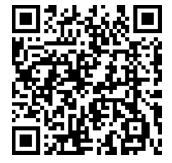 IOS客户端（IOS10及以上）手机扫码下载客户端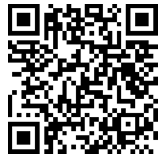 Windows客户端（Windows7及以上(32位或64位)）官方下载链接https://www.huaweicloud.com/product/welink-download.html账号注册申请 申请流程注册方式提交人员信息表系统管理员导入注册成功注册方式统一注册：各学院指定管理员，分批次报送需要注册的教师、学生人员信息表。个人注册：接受教师通过人大邮箱个人注册。提交人员信息表申请人（教师个人或学院指定管理员）提交人员信息进行注册，将填好的人员信息表发送至noc@ruc.edu.cn。人员信息表模板可在信息技术中心官网（it.ruc.edu.cn）下载，也可联系邮箱noc@ruc.edu.cn申领人员信息表模板。系统管理员导入系统管理员接收申请后，一天内完成人员信息表导入系统，完成后邮件通知申请人。注册成功接收到系统管理员注册成功邮件，即注册成功。本单位注册人员，可通过使用注册手机号＋验证码登录客户端。召开视频会议召开流程登录客户端发起视频会议邀请参会人员参会人员加入会议屏幕共享功能结束会议登录客户端注册用户：首次登录使用手机号＋验证码登录。首次登录后需设置密码，后续登录时使用手机号+密码登录。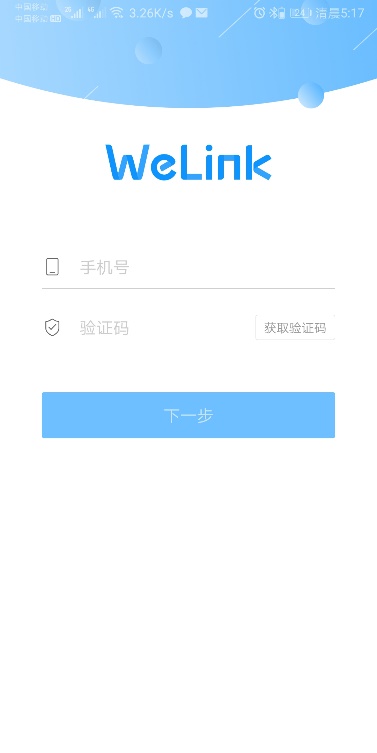 未注测用户：未注测用户需要参会，无需登录客户端，通过邀请链接即可入会。发起视频会议会议发起人发起会议，步骤如下：登录客户端，点击右上角+图标，选择视频会议。 显示如下：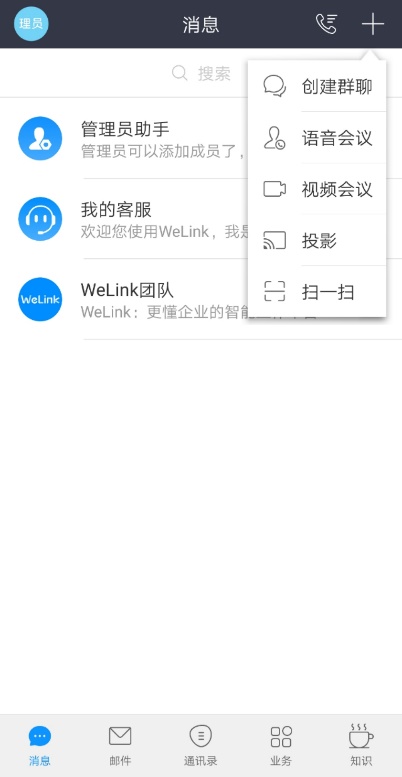 在新弹出的页面中，点选“发起会议”。显示如下：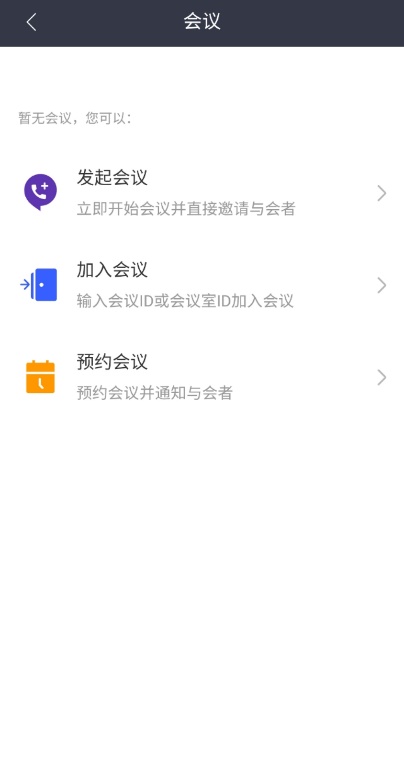 选择使用个人会议ID，设置来宾密码，点击“立即开始”，完成发起会议。显示如下：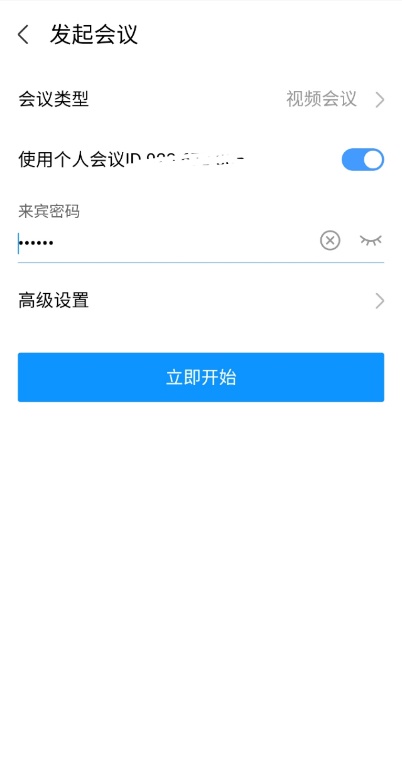 邀请参会人员会议创建完成后，即可邀请参会人员加入会议。步骤如下：在会议页面，点击下方“与会者”按钮，进入“与会者“页面，显示如下：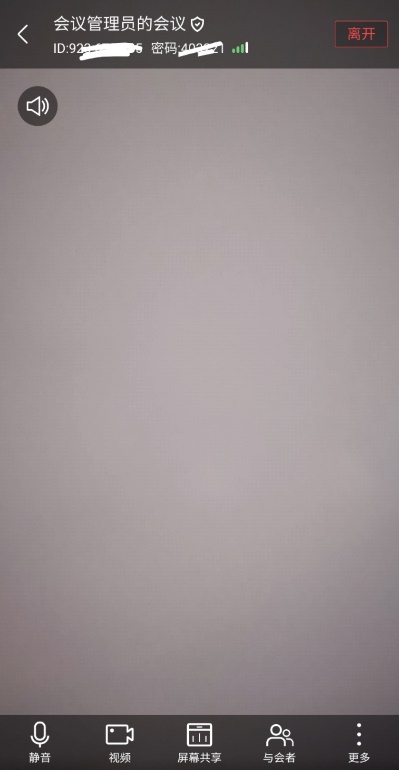 在与会者页面，点击右上角添加与会者图标按钮。显示如下：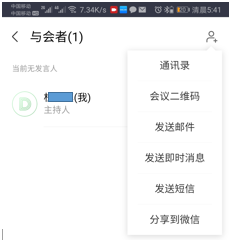 参会人员为注册用户：可在通讯录中选择参会人员进行呼叫。参会者不在线及参会者为非注册用户：可发送邀请链接，邀请入会。邀请方式如上图所示，通讯录以外任意方式即可。参会人员加入会议参会人员可通过以下三种方式加入会议：入会方式一：接听会议呼叫。登录客户端并保持在线，收到会议呼入，点击页面下方绿色“视频接听”或“语音加入”。显示如下：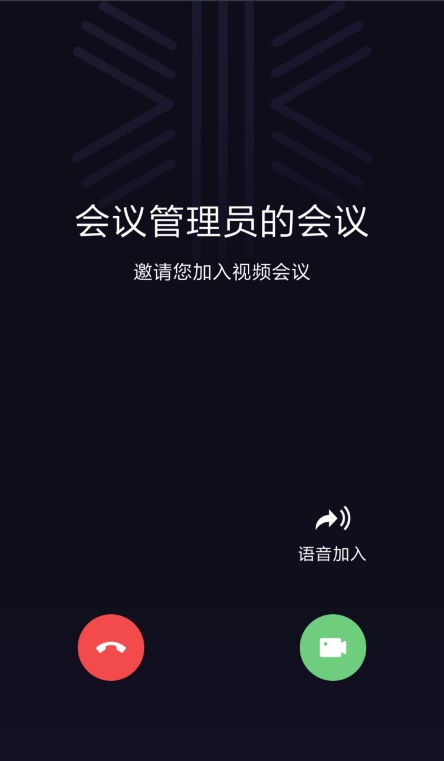 入会方式二：主动加入会议。未接收到会议呼入时，登录客户端，使用加入会议功能主动入会。步骤如下：登录客户端后，点击右上角+按钮，选择视频会议，显示如下：在会议页面，选择加入会议功能。显示如下：输入会议发起方提供的会议ID和来宾密码，即可加入会议。显示如下：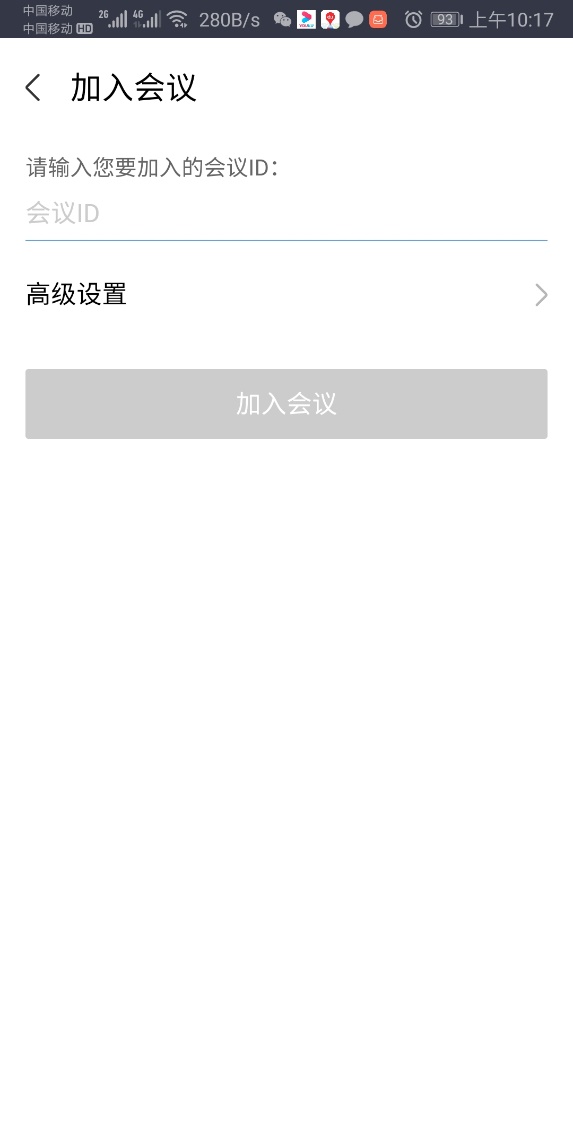 入会方式三：参会者为未注册用户，下载客户端后，无需登录，通过会议发起者提供的会议链接可跳转入会，显示如下：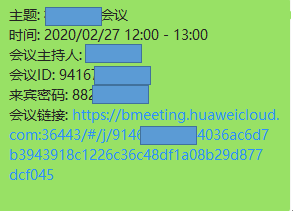 屏幕共享功能视频会议中，可点击下方屏幕共享功能按钮，向所有参会人员共享自己的电脑或手机屏幕，进行操作或文档的演示。显示如下：点击停止共享按钮，即可结束演示。显示如下：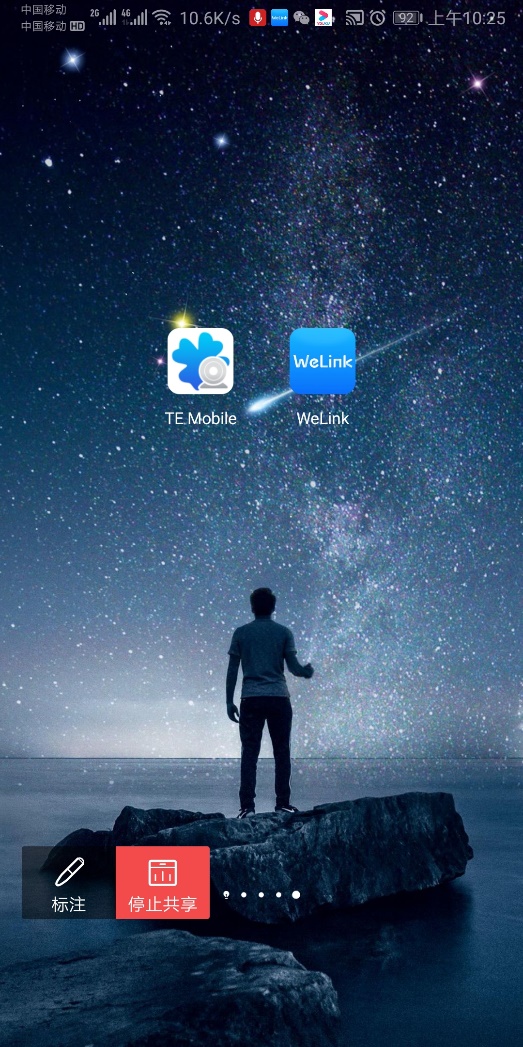 结束会议会议结束后，直接点击会议页面右上角”离开“按钮，即可退出会议。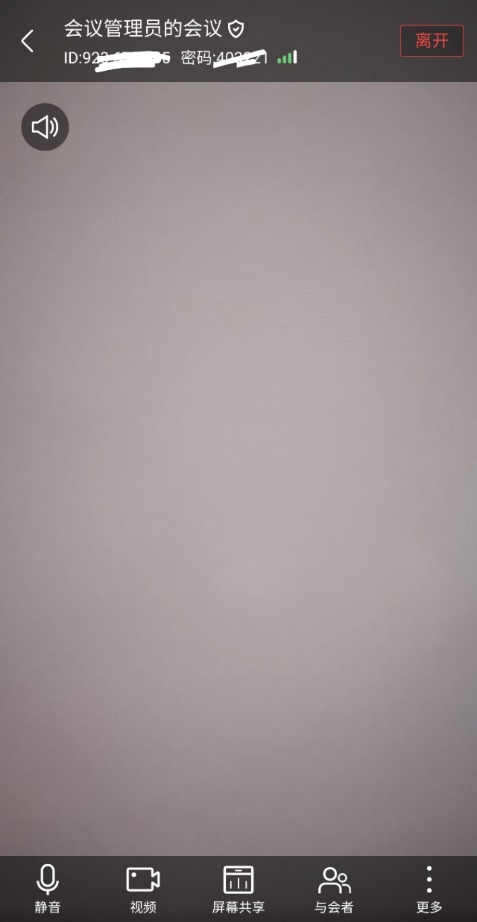 welink视频会议使用指南welink视频会议使用指南welink视频会议使用指南welink视频会议使用指南welink视频会议使用指南welink视频会议使用指南welink视频会议使用指南welink视频会议使用指南中国人民大学 信息技术中心中国人民大学 信息技术中心中国人民大学 信息技术中心中国人民大学 信息技术中心中国人民大学 信息技术中心中国人民大学 信息技术中心中国人民大学 信息技术中心中国人民大学 信息技术中心二○二〇年二月二○二〇年二月二○二〇年二月